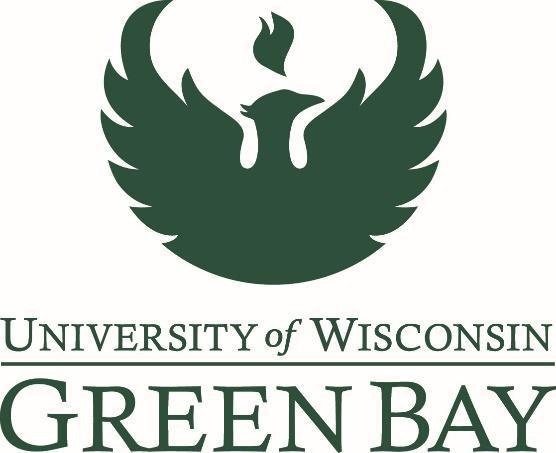 Green Bay CampusEDUC 290: Introduction to Educational InquiryCourse Syllabus5 CreditsSpring 2020In-PersonInstructor Contact InformationDr. Miranda Schornack, Assistant Professor Email: schornam@uwgb.eduOffice Phone: 920-365-0277Cell Phone: 920-396-9815Office Location: Wood Hall 430GOffice Hours: By appointment (in-person, phone, and virtual options available)Preferred Pronouns: she/her/hersLand AcknowledgementWe at the University of Wisconsin Green Bay acknowledge the First Nations people who are the original inhabitants of the region. The Ho-Chunk Nation and the Menomonie Nation are the original First People of Wisconsin and both Nations have ancient historical and spiritual connections to the land that our institution now resides upon.Today, Wisconsin is home to 12 First Nations communities including the Oneida Nation of Wisconsin, Potawatomi Nation, Ojibwe Nation communities, Stockbridge-Munsee Band of the Mohican Nation, and the Brothertown Indian Nation.Course OverviewEDUC 290 is a required prerequisite course for students considering the education profession, but who have not formally been admitted into a licensure program. An “introduction to educational inquiry” means we will begin exploring educational theories, teaching methodologies, and other critical practices required to be anti-biased educators. This course is centered on the notion that being an effective teacher requires knowledge of content and human development, technical teaching skills, and constantly-evolving equity-oriented dispositions. Together we will explore how education can be a “practice of freedom—as opposed to education as the practice of domination” (Freire, 1996, p. 62).Our course is held at one of our partnership sites, Red Smith K-8 School, in Green Bay Area Public Schools. This is a particularly excellent opportunity to extend theoretical course learning by implementing it and examining it in authentic teaching and learning spaces.Catalog Description An intensive exploration of the complex process of inquiry and the major issues raised by the thoughtful observation in the field. P: Departmental Approval required; caregiver background check and TB test required.Required Readings One book is required to be purchased or rented for this course.  Please order this required course text as soon as possible: Darling-Hammond, L., & Bransford, J. (2005). Preparing teachers for a changing world: What teachers should learn and be able to do. San Francisco, CA: John Wiley & Sons. Other required readings and materials are available on Canvas. Course Learning OutcomesBy the end of this course, students will be able to:Articulate an emerging vision or philosophy of teaching and learning that is grounded in theory and that reflects anti-biased education;Demonstrate knowledge, skills, and dispositions necessary to achieve candidacy in an initial licensure program;Analyze the pedagogical practices of self and others through a developing lens of anti-biased teaching; andDescribe the importance of the instructional cycle (planning, instruction, assessment, reflection/modification) and the learning context.Course ExpectationsI am here to support your development as an aspiring teacher. Please reach out to me anytime you have questions this term. Here are some ways we can contribute to a supportive learning environment in 290:UWGB students and the instructor will participate fully in class discussions;UWGB students and the instructor will engage in mutually-respectful ways with Red Smith students and staff;UWGB instructor will communicate important messages about the course via email and Canvas;UWGB students will review the weekly schedule in Canvas by Monday each week, in order to plan for completing readings and assignments;UWGB instructor will check email and messages in Canvas a minimum of three times each week and respond within 48 hours whenever possible;UWGB students will reach out to the instructor in advance of due dates to request extensions and/or ask questions, when possible;UWGB instructor will provide in-class reminders about upcoming due dates;UWGB students will make sure assignment submissions have been fully uploaded or posted in Canvas (double-check) by their due dates; UWGB instructor will provide meaningful feedback within one week of assignment due dates;UWGB students will review feedback so it can be incorporated into subsequent assignments; andUWGB instructor and students will schedule one-on-one or small-group meetings whenever needed and will work with one another's availability to choose a meeting type (in-person, phone, virtual) that works best for all. If something is unclear, you will not offend me by asking. Again, I’m here to support you. Also, I welcome informal feedback and suggestions, they will not affect your progress in this course and usually result in making the course even better!Assignment OverviewThe following table lists course assignments, due dates, and points values for the first- and second- halves of the semester. Please note that assignment drafts are often due in class. Also, most final versions of assignments are due on Canvas on Fridays by 11:59 pm. A brief description of each assignment is in the section below. Detailed assignment sheets are available on Canvas.Field PlacementIn addition to the required written assignments, students must complete 80 hours of field placement in their prospective licensure area. The 80-hour field placement is divided into three distinct categories or contexts for learning:Category 1: Field Placement ClassroomStudents in EDUC 290 will serve 60 hours in their field placement classroom. Category 2: Community-Centered and/or VolunteerStudents in EDUC 290 will serve 10 hours in community-oriented events and activities. These are held outside of the typical school day. Some examples are conferences, sporting events, family nights, after-school programming, adult classes, community education, extra-curriculars, etc.Category 3: Professional DevelopmentStudents in EDUC 290 will engage in 10 hours of professional learning. These are outside of student contact time. They could take place during the typical school day (like planning time) but two categories of hours cannot be logged at the same time. Example activities that can count toward this category are planning with a grade-level or content-area team, participating in workshops, trainings, or professional conferences, engaging in a book study, completing an online module for educators, etc.Assignment DescriptionsReader’s Response JournalThe Reader’s Response Journal is a place for students to take notes on the course readings. The journals can be electronic or hard copy. They must be brought to class each day (or accessible in class via a device). The instructor will look for students using their journals during course discussion and will check them formally throughout the semester.PLC NotesStudents will be working closely with their peers in groups of four, called Professional Learning Communities (PLCs). Each time the PLC meets, they must take notes on their discussion and share the notes with the instructor. It’s also required that PLCs formally designate roles and that roles rotate from one meeting to the next. Critical Analysis of Classroom Culture PaperThe Critical Analysis of Classroom Culture Paper is an opportunity to examine how the classroom culture—physical space, student configuration and grouping, relationships, classroom management—functions at your placement site. Formatting: 2-3 pages, double-spaced, Times New Roman/Arial/Calibri, 12-point font. Papers must have title and reference pages that are separate from the main body of their text (in other words, title pages and reference pages do not count in the 2-3 page requirement).Micro-TeachingMicro-teaching can be completed individually or with a partner (co-teaching). Each student/teaching pair will prepare a “micro” lesson and deliver it during the lecture component of our course. The lesson should be 15-20 minutes long and selected intentionally by the student(s) either to: 1) highlight an aspect of their emerging craft; 2) elicit feedback about an aspect of instruction that is difficult; 3) some other reason identified by the student(s).Introduction & Exit Letters to Cooperating Teacher & Placement ClassStudents will prepare two formal communications for their placement site. The first is a letter of introduction that they will send to their cooperating teacher prior to beginning their field placement. The second is an exit letter that functions as an expression of gratitude for the mentorship they received during their field placement this semester. Teaching LogThe Teaching Log is a record of a student’s 80-hour field experience. The teaching log must be kept up-to-date and accessible by the instructor every day. Logs can be hard-copy or electronic. A template and other suggestions are available on Canvas.Field Hours Verification PrintoutGreen Bay Area Public Schools (GBAPS) has an electronic system for recording who enters their buildings. Each day of your clinical placement, you will log into the system when you arrive and log out when you leave. At the end of the term, you must submit your electronic record on Canvas.Formal Observations of TeachingThere are two required formal observations of teaching conducted by Dr. Schornack. Each observation includes three major components: a pre-observation meeting,the observation itself, and a post-observation meeting.Students will submit their lesson plan and responses to reflection questions by the corresponding due dates. Dispositions Self-ReflectionYou will complete a self-assessment of equity-oriented dispositions using the MnEDS dispositions strands (MnEDS Research Group, 2017-2018). For each disposition (there are 8 total), students will situate themselves on the rubric (where they believe they fall) and insert the indicator language that helped their self-assessment. Then, they will write a 100-200 word description about evidence of their disposition development. This isn’t a traditional essay because paragraphs will be distributed across rubrics rather than in one cohesive paper. Statement of Teaching Philosophy The Statement of Teaching Philosophy is a statement of your perspective on teaching and learning, incorporating educational theories (with citations) and first-hand experiences. Formatting: 2-3 pages, double-spaced, Times New Roman/Arial/Calibri, 12-point font. Papers must have title and reference pages that are separate from the main body of their text (in other words, title pages and reference pages do not count in the 2-3 page requirement).Professional ParticipationProfessional participation is the way a person upholds the professional expectations of the field of education in both their university courses and clinical/field placements. Examples of professional participation include: arriving on-time;preparing fully for the day’s activities;engaging fully in the day’s activities;interacting with others (peers, staff, faculty, P-12 students, families, community members) in ways that are mutually sustaining; andcommunicating absences or tardiness and promptly taking initiative to “make up” teaching and learning activities that are missed.The list is not exhaustive, but intended to give folks an overall idea of the types of things that fall under the umbrella professional participation. In this class, missing more than four lecture sessions or failing to serve 80 hours of field placement will result in a zero (0) for professional participation. Grading ScaleA final course grade of “B” or better is required in all pre-candidacy block courses, in order to be recommended for candidacy. In this course, a minimum grade of 83% is required.Weekly Course ScheduleThe weekly course schedule is subject to change at the instructor’s discretion. Course Learning Outcomes Alignment MatrixCourse PoliciesParticipationDuring our face-to-face sessions we will be engaging in important dialogue about contemporary issues in teaching and learning. Participation in our learning environment refers to engaging fully in classroom discussions and activities. In order to fully participate, you will need to complete the required readings and bring reading notes and any other materials with you to class. Each activity we do in class, including course readings, connects to one or more major assignments. Therefore, I urge you to consider class participation as an integral part of your experience in 290.  AttendanceAttendance in our course is critical to your ability to meet course learning outcomes because all of the activities we do in class connect to one or more of your assignments. Therefore, it is expected that you attend all classes.At the same time, I understand that you might need to miss a class. If you must miss a class, please communicate with me as soon as possible. For anticipated absences (such as an upcoming appointment) please inform me via email at least a week in advance. For emergency absences, please inform me as soon as you are able. You are responsible for completing all work that we completed while you were absent. In most cases, each course session missed equates to a two-page, double-spaced paper focused on the topics covered that day (including citing the required readings/films). The paper is due no more than one week following your return to class. The paper is not busy work but, rather, an important way for me to check your understanding of course content and provide you feedback.If you must miss class, please take the following steps:Communicate the absence with me as soon as possible;Contact your PLC for information about what you missed;If you still have questions after contacting your PLC, send them to me via email (schornam@uwgb.edu);Complete the work you missed and/or complete a 2-page paper;Submit the paper via email within a week of returning to class.Each absence will reduce your final course grade by three percentage points. You can earn the three points back for each absence, up to a maximum of four absences, by completing the steps outlined above. Please note that missing more than four course sessions will result in a non-passing grade for this class. Students who miss more than four course sessions will need to retake the class. The only exception to this policy is for university-approved extended absences. CourseworkIn order to fully participate, students must complete all aspects of the work (e.g., readings, discussions, major assignments) in the expected timeline. It is a student’s responsibility to communicate questions and concerns about coursework with the course instructor. Incomplete work is unacceptable and may result in a grade reduction, inability to complete the course, necessity to repeat the course, and/or other action by the instructor, department, college, and/or university. For the most part, coursework is submitted via Canvas. The exception to this is if a student has a hard copy of the Teaching Log or Reader’s Response Journal. Revising CourseworkRevisions are allowed at the instructor’s discretion. If you would like to request the opportunity to revise an assignment, you must contact the instructor within 48 hours (weekday hours) of receiving feedback / a grade on the original submission. At that point, the instructor will discuss whether an arrangement for revisions can be made. In most cases, students will need to complete and submit a “Revised Work Form” with their revised version of the assignment. If you are approved for a revision, all revisions are due within a week of receiving instructor approval. Some assignments are unable to be revised. These include:Formal Observations #1 & #2Teaching LogField Hours VerificationReader’s Response JournalProfessional ParticipationPLC Notes Due DatesThe instructor has set due dates for coursework so that there is time for students to receive feedback between assignments. Depending on individual circumstances, it might be possible to extend assignment deadlines. Any communication regarding coursework, especially questions about expectations and timeline, should be done at least a week in advance of assignment due dates.Snow DaysWe will follow GBAPS for weather-related closings. If they are closed for the day, we will not meet in-person but move our course session online. I will send instructions via Canvas anytime there is a snow day. If GBAPS is two-hours late, it will not affect our course and we will hold our lecture on-time at 10 am.If it is unsafe for you to drive to class and GBAPS is still in session, then you must take the steps necessary for any absence. Please review that policy above. University PoliciesAcademic IntegrityPlagiarism, copying another student’s work, finding completed work from other sources (print and/or web-based) and other forms of academic dishonesty will not be tolerated. Consequences for failing to uphold academic integrity expectations may include any or all of the following: redoing coursework, retaking a course, and other department-, college-, and/or university-level actions. Please review UW-Green Bay’s Academic Rules and Regulations for additional information:http://catalog.uwgb.edu/undergraduate/general-information/academic-rules-regulations/Disability ServicesConsistent with federal laws and the policies of the University of Wisconsin, it is the policy of UW-Green Bay to provide appropriate and necessary accommodations to students with disabilities. If you are require any academic accommodations due to a disability, please contact the Disability Services (DS) Director (phone: 920-465-2841; email: dis@uwgb.edu; website: www.uwgb.edu/ds) to register and/or request services.  If you have already established accommodations through the ACCESS program through the DS Office, please communicate your approved accommodations with me at your earliest convenience so we can discuss your needs in this course.Religious/Cultural ObservanceIt is the policy of the University of Wisconsin-Green Bay that all students' religious observances shall be reasonably accommodated with respect to all examinations and other academic requirements. A student shall be permitted to make up an examination or other academic requirement at another time or by an alternative method, without any prejudicial effect where there is a scheduling conflict between the student's religious observances and taking the examination or meeting the academic requirements. Whenever possible, the student should notify the instructor of such a conflict within the first three weeks of the beginning of classes (within the first week of summer session and short classes), of the specific days or dates on which he or she will request relief from an examination or academic requirement. Instructors should be aware that not all religions are calendar bound and that such early notification is not always possible.The manner chosen to accommodate a missed requirement is at the discretion of the instructor, but it must be fair to all students in the course. Complaints related to the implementation of this policy will be resolved in the same manner as any other academic complaint. Abuse of this policy by students will be resolved in the same manner as any other academic misconduct.Civility and Inclusivity StatementBigotry will be addressed on this campus. Discriminatory, harassing, or intimidating behaviors will be subject to the University’s disciplinary processes. As a campus community we will not engage in harassment or discrimination against another human being on the basis of race, color, religion, sex, sexual orientation, gender and/or gender identity or expression, marital or parental status, genetic information, national origin, ethnicity, citizenship status, veteran or military status (including disabled veteran, recently separated veteran, other protected veteran, or Armed Forces service medal veteran status), age, or disability. Verbal or written abuse, threats, harassment, intimidation, or violence against persons or property will not be tolerated. In this context, alcohol or substance abuse will not be accepted as a defense for such abuse, harassment, intimidation, or violence. Absence of malice, intent or “it is just a joke” is also not a defense for such behaviors. As a campus community we expect that all members engage in the resources provided to better understand all aspects of discriminations and harassment.To access the full statement:http://www.uwgb.edu/UWGBCMS/media/inclusive-excellence/files/pdf/Civility-and-Inclusion-Statement-17.pdfFERPAThe Family Education Right to Privacy Act (FERPA) is a federal law designed to protect the education records of students from kindergarten to graduate school. You can find more information athttps://www.uwgb.edu/ferpa/Student ResourcesCounseling and Health Centerhttps://www.uwgb.edu/counseling-health/Disability Serviceshttps://www.uwgb.edu/disability-services/Multi-Ethnic Student Affairshttps://www.uwgb.edu/mesa/Pride Centerhttps://www.uwgb.edu/pride-center/Student Organizationshttps://www.uwgb.edu/student-organizations/The Learning Centerhttps://www.uwgb.edu/learning-center/Writing Centerhttps://www.uwgb.edu/writing-center/References Darling-Hammond, L. & Bransford, J. (2005). Preparing teachers for a changing world: What teachers should learn and be able to do. San Francisco, CA: John Wiley & Sons.de Jong, E. (2013). Preparing mainstream teachers for multilingual classrooms. Association of Mexican-American Educators (AMAE), 7(2), 40-49.Dintersmith, T. (Producer), Wagner, T. (Producer), & Whiteley, G. (Director). (2015). Most likely to succeed [Motion picture]. United States of America: One Potato Productions.Freire, P. (1996). Pedagogy of the oppressed. New York, NY: Penguin Putnam.Goldenberg, C. (2013). Unlocking the research on English learners: What we know—and don’t yet know—about effective instruction. American Educator, Summer, 4-11.Kratochwell, T. R., DeRoos, R., & Blair, S. (2019). Classroom management module. American Psychological Association. Retrieved from https://www.apa.org/education/k12/modules-classroom-managementLadson-Billings, G. (2014). Culturally relevant pedagogy 2.0: A.K.A. the remix. Harvard Educational Review, 84(1), 74-84.Lin, M., Lake, V. E., & Rice, D. (2008). Teaching anti-bias curriculum in teacher education programs: What and how. Teacher Education Quarterly, Spring, 187-200.McCarty, T. L., & Lee, T. S. (2014). Critically culturally sustaining/revitalizing pedagogy and indigenous education sovereignty. Harvard Educational Review, 84(1), 101-136.MnEDS Research Group. (2017-2018). Rubric strands. Minneapolis, MN: University of Minnesota. Retrieved from https://sites.google.com/a/umn.edu/umn-dispositions-assessment-framework/dispositional-strands/rubricsMnEDS Research Group. (2017-2018). Thinking behind the strands (Minnesota educator dispositions system (MnEDS): A framework for equity-oriented teaching). Minneapolis, MN: University of Minnesota. Retrieved from https://sites.google.com/a/umn.edu/umn-dispositions-assessment-framework/dispositional-strands/thinking-behind-the-strandsNYU Steinhardt. (2008). Culturally responsive classroom management strategies. Metropolitan Center for Urban Education. Retrieved from https://research.steinhardt.nyu.edu/scmsAdmin/uploads/005/121/Culturally%20Responsive%20Classroom%20Mgmt%20Strat2.pdfParis, D. & Alim, H. S. (2014). What are we seeking to sustain through culturally sustaining pedagogy? A loving critique forward. Harvard Educational Review, 84(1), 85-100.Ranney, S. (2012). Defining and teaching academic language: Developments in K-12 ESL. Language and Linguistics Compass, 6(9).Rojas, L., & Liou, D. D. (2017). Social justice teaching through the sympathetic touch of caring and high expectations for students of color. Journal of Teacher Education, 68(1), 28-40.Schleppegrell, M. J. (2013). The role of metalanguage in supporting academic language development. Language Learning, 63(1).Teaching Tolerance. (2018). Critical practices for anti-bias education. Southern Poverty Law Center. Retrieved from https://www.tolerance.org/magazine/publications/critical-practices-for-antibias-educationZwiers, J., & Crawford, M. (2009). How to start academic conversations. Educational Leadership, April.FIRST HALF OF SEMESTERFIRST HALF OF SEMESTERFIRST HALF OF SEMESTERSECOND HALF OF SEMESTERSECOND HALF OF SEMESTERSECOND HALF OF SEMESTERWeeks 1 - 7 Weeks 1 - 7 Weeks 1 - 7 Weeks 8 - 14Weeks 8 - 14Weeks 8 - 14AssignmentPointsDue Date(s)AssignmentPointsDue Date(s)LECTURELECTURELECTURELECTURELECTURELECTUREReader’s Response Journal2Draft Due In Class Tuesday, February 4Final Due on Canvas Friday, February 7Dispositions Self-Reflection8Draft Due in Class Thursday, April 9Final Due on Canvas Friday, April 17PLC Notes5Draft Due in ClassThursday, February 20Final Due on Canvas Friday, March 13Statement of Teaching Philosophy8Draft Due in ClassThursday, April 16Final Due on CanvasFriday, April 24Critical Analysis of Classroom Culture Paper11Draft Due in Class Thursday, February 27Final Due on Canvas Friday, March 6PLC Notes5Draft Due in ClassTuesday, April 28Final Due on CanvasFriday, May 1Micro-Teaching5Friday, March 13 -OR- Friday, May 1 (see sign up sheet)Reader’s Response Journal2Final Due Tuesday, May 5Bring to Class (if hard copy)Post Link in Canvas (if electronic)Micro-Teaching5Friday, March 13 -OR- Friday, May 1 (see sign up sheet)Professional Participation12Scores will be entered Friday, May 8FIELDFIELDFIELDFIELDFIELDFIELDIntroduction Letter to Cooperating Teacher & Placement Class1Draft Due in Class Thursday, February 6Final Due on Canvas Friday, February 7Exit Letter to Cooperating Teacher & Placement Class1Draft Due in ClassThursday, April 30Final Due on CanvasFriday, May 1Teaching Log2Draft Due in ClassTuesday, February 18Final Due on CanvasFriday, February 21Teaching Log w/ Field Hours Verification Printout8Final Due Thursday, May 7Bring to Class (if hard copy)Post Link in Canvas (if electronic)Formal Observation #115Draft Due in Class Thursday, March 5Final Due on Canvas Friday, March 13Formal Observation #215Draft Due in Class Tuesday, May 5Final Due on CanvasFriday, May 843 points43 points43 points57 points57 points57 points100 points100 points100 points100 points100 points100 pointsGradeAABBBCCCDDFPoints/Percent93-10090-9283-8980-8273-7970-7263-690-62DateTopic(s)Required WorkRequired WorkRequired WorkDateTopic(s)Reading(s)Bring to ClassAssignment(s)Week 1: January 27 - 31Week 1: January 27 - 31Week 1: January 27 - 31Week 1: January 27 - 31Week 1: January 27 - 31TuesdayOverview of courseNoneDevice to access syllabusThursdayGetting started with assignmentsNoneDevice to access assignment descriptionsWeek 2: February 3 - 7Week 2: February 3 - 7Week 2: February 3 - 7Week 2: February 3 - 7Week 2: February 3 - 7TuesdayFuture learning as professionalsDarling-Hammond & Bransford (2005) PrefaceTotal Pages = 5Draft of Reader’s Response JournalReader’s Response Journal Due on Canvas Friday, February 7Introduction Letter to Cooperating Teacher & Placement Class Due on Canvas Friday, February 7ThursdayPreparing teachers for a changing worldDarling-Hammond & Bransford (2005) Chapter 1Total Pages = 38Draft of Introduction Letter to Cooperating Teacher & Placement ClassReader’s Response Journal Due on Canvas Friday, February 7Introduction Letter to Cooperating Teacher & Placement Class Due on Canvas Friday, February 7Week 3: February 10 - 14Week 3: February 10 - 14Week 3: February 10 - 14Week 3: February 10 - 14Week 3: February 10 - 14TuesdayPedagogies of FreedomFreire (1996) Chapter 2Lin et al. (2008)Total Pages = 25PLC Notes Due on Canvas Friday, February 14ThursdayNo Lecure TodayMeet in PLCsTheories of LearningDarling-Hammond & Bransford (2005) Chapter 2Total Pages = 45PLC Notes Due on Canvas Friday, February 14Week 4: February 17 - 21Week 4: February 17 - 21Week 4: February 17 - 21Week 4: February 17 - 21Week 4: February 17 - 21TuesdayDispositions for Teaching and LearningMnEDS Research Group (2017-2018) Rubric StrandsMnEDS Research Group (2017-2-18) Thinking Behind the Strands Total Pages = 38Draft of Teaching LogTeaching Log Due on CanvasFriday, February 21ThursdayAnti-Bias EducationTeaching Tolerance (2018), pages 2 - 22Total Pages = 20Draft of PLC NotesTeaching Log Due on CanvasFriday, February 21Week 5: February 24 - 28Week 5: February 24 - 28Week 5: February 24 - 28Week 5: February 24 - 28Week 5: February 24 - 28TuesdayClassroom ManagementDarling-Hammond & Bransford (2005) Chapter 9Total Pages = 31ThursdayClassroom ManagementKratochwell et al. (2019) ***Website***NYU Steinhardt (2008)Rojas & Liou (2017)Total Pages = 20Draft of Critical Analysis of Classroom Culture PaperWeek 6: March 2 - 6Week 6: March 2 - 6Week 6: March 2 - 6Week 6: March 2 - 6Week 6: March 2 - 6TuesdayDifferentiationDarling-Hammond & Bransford (2005) Chapter 3Total Pages = 35Critical Analysis of Classroom Culture Paper Due on Canvas Friday, March 6ThursdayDiversityDarling-Hammond & Bransford (2005) Chapter 7Total Pages = 38Draft of Formal Observation #1 Due in ClassCritical Analysis of Classroom Culture Paper Due on Canvas Friday, March 6Week 7: March 9 - 13Week 7: March 9 - 13Week 7: March 9 - 13Week 7: March 9 - 13Week 7: March 9 - 13TuesdayNo Lecure TodayMeet in PLCsCulturally relevant and sustaining pedagogiesLadson-Billings (2014)Paris & Alim (2014)Total Pages = 24Micro-Teaching Due on Canvas Friday, March 13 (see sign up to confirm)Formal Observation #1 Due on Canvas Friday, March 13PLC NotesDue on CanvasFriday, March 13ThursdayNo Lecure TodayMeet in PLCsCulturally relevant and sustaining pedagogiesLadson-Billings (2014)Paris & Alim (2014)Total Pages = 24 (same readings all week)Micro-Teaching Due on Canvas Friday, March 13 (see sign up to confirm)Formal Observation #1 Due on Canvas Friday, March 13PLC NotesDue on CanvasFriday, March 13~ Spring Break March 16 - 20 ~~ Spring Break March 16 - 20 ~~ Spring Break March 16 - 20 ~~ Spring Break March 16 - 20 ~~ Spring Break March 16 - 20 ~Week 8: March 23 - 27Week 8: March 23 - 27Week 8: March 23 - 27Week 8: March 23 - 27Week 8: March 23 - 27TuesdayEducational SovereigntyMcCarty & Lee (2014)Total Pages = 23ThursdayLanguage DevelopmentDarling-Hammond & Bransford (2005) Chapter 4Total Pages = 40Week 9: March 30 - April 3Week 9: March 30 - April 3Week 9: March 30 - April 3Week 9: March 30 - April 3Week 9: March 30 - April 3TuesdayLanguage-Minoritized Studentsde Jong (2013)Goldenberg (2013)Total Pages = 16ThursdayAcademic LanguageZwiers & Crawford (2009)Ranney (2012)Schleppegrell (2013)Total Pages = 28Week 10: April 6 - 10Week 10: April 6 - 10Week 10: April 6 - 10Week 10: April 6 - 10Week 10: April 6 - 10TuesdayContent KnowledgeDarling-Hammond & Bransford (2005) Chapter 6Total Pages = 30ThursdayExample Teaching Philosophies (on Canvas)Total Pages = 10Draft of Dispositions Self-ReflectionWeek 11: April 13 - 17Week 11: April 13 - 17Week 11: April 13 - 17Week 11: April 13 - 17Week 11: April 13 - 17TuesdayAssessmentDarling-Hammond & Bransford (2005) Chapter 8, pp. 275-297Total Pages = 25Dispositions Self-Reflection Due on CanvasFriday, April 17ThursdayAssessmentDarling-Hammond & Bransford (2005) Chapter 8, pp. 297-326Total Pages = 29Draft of Statement of Teaching PhilosophyDispositions Self-Reflection Due on CanvasFriday, April 17Week 12: April 20 - 24Week 12: April 20 - 24Week 12: April 20 - 24Week 12: April 20 - 24Week 12: April 20 - 24TuesdayNo Lecure TodayMeet in PLCsDeveloping a Teaching VisionDarling-Hammond & Bransford (2005) Chapter 5Total Pages = 31Statement of Teaching Philosophy Due on CanvasFriday, April 24ThursdayNo Lecure TodayMeet in PLCsNo readings for today because a full-length film is required for next Tuesday.Statement of Teaching Philosophy Due on CanvasFriday, April 24Week 13: April 27 - May 1Week 13: April 27 - May 1Week 13: April 27 - May 1Week 13: April 27 - May 1Week 13: April 27 - May 1TuesdayContemporary EducationDintersmith et al. (2015) *** FILM ***Total Minutes = 90Draft PLC NotesMicro-Teaching Due on Canvas Friday, May 1 (see sign up to confirm)Exit Letter to Cooperating Teacher & Placement Class Due on Canvas Friday, May 1PLC NotesDue on CanvasFriday, May 1ThursdayContemporary EducationExit Letter to Cooperating Teacher and Placement ClassMicro-Teaching Due on Canvas Friday, May 1 (see sign up to confirm)Exit Letter to Cooperating Teacher & Placement Class Due on Canvas Friday, May 1PLC NotesDue on CanvasFriday, May 1Week 14: May 4 - 8Week 14: May 4 - 8Week 14: May 4 - 8Week 14: May 4 - 8Week 14: May 4 - 8TuesdayReader’s Response Journal (bring hard copies to class; post link on Canvas if electronic)Draft of Formal Observation #2Reader’s Response Journal Due Tuesday, May 5Bring to Class (if hard copy)Post Link in Canvas (if electronic)Teaching Log w/ Field Hours Verification PrintoutDue Thursday, May 7Bring to Class (if hard copy)Post Link in Canvas (if electronic)Formal Observation #2 Due on Canvas Friday, May 8ThursdayWrap Up & Course EvaluationsTeaching Log w/ Field Hours Verification Printout (bring hard copies to class; post on Canvas if electronic)Reader’s Response Journal Due Tuesday, May 5Bring to Class (if hard copy)Post Link in Canvas (if electronic)Teaching Log w/ Field Hours Verification PrintoutDue Thursday, May 7Bring to Class (if hard copy)Post Link in Canvas (if electronic)Formal Observation #2 Due on Canvas Friday, May 8Course Learning OutcomeThe Mission of UWGB’s Professional Program in EducationInTASC Standard(s)Related Course Assessment(s)Articulate an emerging vision or philosophy of teaching and learning that is grounded in theory and that reflects anti-biased education;Cultivating knowledgeNurturing a profound respect for the dignity and diversity of all learnersStandard 1: Learner DevelopmentStandard 2: Learning DifferencesStandard 5: Application of ContentStandard 9: Professional Learning and Ethical PracticeReader’s Response JournalCritical Analysis of Classroom Culture PaperStatement of Teaching PhilosophyIn-Class ActivitiesDemonstrate knowledge, skills, and dispositions necessary to achieve candidacy in an initial licensure program;Cultivating knowledgeNurturing a profound respect for the dignity and diversity of all learnersStandard 2: Learning DifferencesStandard 3: Learning EnvironmentsStandard 4: Content KnowledgeStandard 5: Application of ContentStandard 6: AssessmentStandard 8: Instructional StrategiesStandard 9: Professional Learning and Ethical PracticeStandard 10: Leadership and CollaborationPLC NotesFormal ObservationsPeer ObservationMicro-TeachingIntroduction and Exit Letters to Cooperating Teacher & Placement ClassTeaching LogField Hours VerificationDispositions Self-ReflectionProfessional ParticipationIn-Class ActivitiesAnalyze the pedagogical practices of self and others through a developing lens of anti-biased teaching; andCultivating knowledgeCritical thinkingNurturing a profound respect for the dignity and diversity of all learnersStandard 2: Learning DifferencesStandard 3: Learning EnvironmentsStandard 4: Content KnowledgeStandard 5: Application of ContentStandard 7: Planning for InstructionStandard 8: Instructional StrategiesStandard 10: Leadership and CollaborationReader’s Response JournalPLC NotesCritical Analysis of Classroom Culture PaperFormal ObservationsPeer ObservationMicro-TeachingTeaching LogField Hours VerificationDispositions Self-ReflectionIn-Class ActivitiesDescribe the importance of the instructional cycle (planning, instruction, assessment, reflection and modification) and the learning context.Cultivating knowledgeCritical thinkingData-based decision-makingStandard 1: Learner DevelopmentStandard 2: Learning DifferencesStandard 3: Learning EnvironmentsStandard 4: Content KnowledgeStandard 5: Application of ContentStandard 6: AssessmentStandard 7: Planning for InstructionReader’s Response JournalPLC NotesFormal ObservationsMicro-TeachingIn-Class Activities